NEWS FROM DALTON PIERCY PARISH COUNCIL AUG/SEPT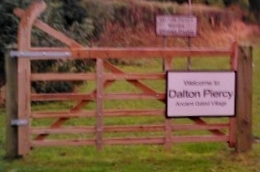 Red Gap Community Fund:  Fantastic news, the administrators, Grantscape, have awarded funding for all our bids. Additional funding for the footpath from Three Gates to the village Stage 2, (£4,950). Stage 1 (£9,400) now completed.  Environmental biodiversity project in the Batts, (to be undertaken by Teesside Wildlife Trust). Village Green trees diversity project. Solar lights and security measures. A Digital Mapping system for the parish.  Pump and stone trough (to be sited where the old one used to be on the green).  A wrought iron cover for the well in the picnic area.Village Hall Association:  Chair, Cllr. Mike Patrick, was successful in his bid for new windows for the Village Hall.  He hopes to be able to recycle these – eventually! Defibrillator:  At last we have a defibrillator in the phone box. Although HBC did promise a defibrillator, housing box and installation free of charge, due to lack of resources this was not possible.  They did however kindly reconnect the feed to the phone box and contribute to the cost of the defibrillator.Maintenance:  We are negotiating with our insurance company regarding a claim to replace the stolen new wood fencing in the Batts, (with something less covetable).The replanted rowan tree, that had been pushed over onto the green, successfully recovered. However, it has again been vandalised, but is now completely snapped off at the base. Please will you let the Clerk know of any suspicious activity you see, or anything you spot on your personal CCTV systems.Planning applications:   A big thank you to all the residents that sent in objections to the latest variations to the development at Dalton Heights. Despite this and a strong objection from the Rural Neighbourhood Plan Group, the application by Wynyard Homes was approved unanimously by the Planning Committee.  A long list of conditions is attached to the approval. It seems HBC has received substantial complaints regarding how the site is being managed. These include environmental issues, non-compliance with parking, agreed start times and delivery times and routes through the village for large artics/wagons and equipment low loader traffic.Finally, the Parish Council is pleased to have co-opted a very experienced new Councillor.  A warm welcome to Minna Ireland, who has recently been a valued advisor and committed temporary Clerk to DPPC.Clerk, Jennifer White: email  daltonpiercyclerk@gmail.com mob: 07879 632 229Minutes on Notice Board and website, daltonpiercy.orgNext DPPC Meeting Thurs. 12th Sept.. 7.00pm, Village HallALL WELCOME.